บันทึกข้อความ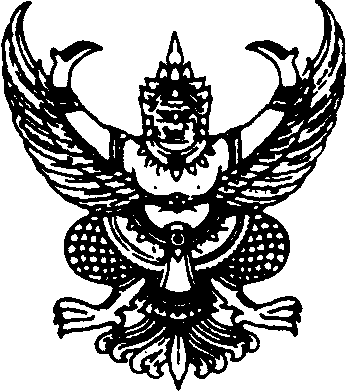 ส่วนราชการ   ที่   	วันที่            เรื่อง   ขอย้ายข้าราชการไปดำรงตำแหน่งว่าง เรียน   ผส.จด. ตามคำสั่งกรมชลประทาน ที่                ลงวันที่                              ย้ายข้าราชการ (นาย/นาง/นางสาว)                          ตำแหน่ง                                  (ตำแหน่งเลขที่              ) สังกัด ฝ่าย/งาน                         งสำนักงานจัดรูปที่ดินและจัดระบบน้ำเพื่อเกษตรกรรมที่         .
(ปฏิบัติหน้าที่หัวหน้าฝ่าย/งาน                   ) ไปดำรงตำแหน่ง                                           . .
สังกัด                                                                   งจึงทำให้ตำแหน่ง                                 . (ตำแหน่งเลขที่              ) สังกัด ฝ่าย/งาน                         งสำนักงานจัดรูปที่ดินและจัดระบบน้ำ
เพื่อเกษตรกรรมที่         (ปฏิบัติหน้าที่หัวหน้าฝ่าย/งาน                   ) ว่างลง นั้นสำนักงานจัดรูปที่ดินและจัดระบบน้ำเพื่อเกษตรกรรมที่        ได้พิจารณาถึงความเหมาะสม
เพื่อให้การดำเนินการมีความรวดเร็ว มีประสิทธิภาพ เป็นไปตามแผนงานที่กำหนด จึงเห็นควรย้ายข้าราชการ(นาย/นาง/นางสาว)                                  ตำแหน่ง                                 (ตำแหน่งเลขที่              ) สังกัด ฝ่าย/งาน                         งสำนักงานจัดรูปที่ดินและจัดระบบน้ำเพื่อเกษตรกรรมที่       .
(ปฏิบัติหน้าที่หัวหน้าฝ่าย/งาน                   ) ไปดำรงตำแหน่ง                      (ตำแหน่งเลขที่              ) สังกัด ฝ่าย/งาน                         งสำนักงานจัดรูปที่ดินและจัดระบบน้ำเพื่อเกษตรกรรมที่         .
(ปฏิบัติหน้าที่หัวหน้าฝ่าย/งาน                   ) ที่ว่างจึงเรียนมาเพื่อโปรดพิจารณา(นายวีรวัฒน์  อังศุพาณิชย์)          ผอ.ส่วน/ผจจ.